Początek formularzaDół formularzaAdres strony internetowej, na której zamieszczona będzie specyfikacja istotnych warunków zamówienia (jeżeli dotyczy): http://Ogłoszenie nr 366560 - 2016 z dnia 2016-12-14 r. Cisna: Odbiór odpadów komunalnych od właścicieli nieruchomości, na których zamieszkują mieszkańcy oraz od właścicieli nieruchomości, na których nie zamieszkują mieszkańcy, a powstają odpady, położonych na obszarze Gminy Cisna i ich zagospodarowanie
OGŁOSZENIE O ZAMÓWIENIU - Usługi Zamieszczanie ogłoszenia: obowiązkowe Ogłoszenie dotyczy: zamówienia publicznego Zamówienie dotyczy projektu lub programu współfinansowanego ze środków Unii Europejskiej nie 
Nazwa projektu lub programuO zamówienie mogą ubiegać się wyłącznie zakłady pracy chronionej oraz wykonawcy, których działalność, lub działalność ich wyodrębnionych organizacyjnie jednostek, które będą realizowały zamówienie, obejmuje społeczną i zawodową integrację osób będących członkami grup społecznie marginalizowanych nie 
Należy podać minimalny procentowy wskaźnik zatrudnienia osób należących do jednej lub więcej kategorii, o których mowa w art. 22 ust. 2 ustawy Pzp, nie mniejszy niż 30%, osób zatrudnionych przez zakłady pracy chronionej lub wykonawców albo ich jednostki (w %) SEKCJA I: ZAMAWIAJĄCYPostępowanie przeprowadza centralny zamawiający nie Postępowanie przeprowadza podmiot, któremu zamawiający powierzył/powierzyli przeprowadzenie postępowania nie Informacje na temat podmiotu któremu zamawiający powierzył/powierzyli prowadzenie postępowania:
Postępowanie jest przeprowadzane wspólnie przez zamawiającychnie 
Jeżeli tak, należy wymienić zamawiających, którzy wspólnie przeprowadzają postępowanie oraz podać adresy ich siedzib, krajowe numery identyfikacyjne oraz osoby do kontaktów wraz z danymi do kontaktów: 

Postępowanie jest przeprowadzane wspólnie z zamawiającymi z innych państw członkowskich Unii Europejskiej nie W przypadku przeprowadzania postępowania wspólnie z zamawiającymi z innych państw członkowskich Unii Europejskiej – mające zastosowanie krajowe prawo zamówień publicznych:
Informacje dodatkowe:I. 1) NAZWA I ADRES: Gmina Cisna, krajowy numer identyfikacyjny 37044001100000, ul.   49, 38607   Cisna, woj. podkarpackie, państwo Polska, tel. 013 4686338, 0608 698247, e-mail ugcisna@pro.onet.pl, faks 134 686 355. 
Adres strony internetowej (URL): www.gminacisna.plI. 2) RODZAJ ZAMAWIAJĄCEGO: Administracja samorządowa I.3) WSPÓLNE UDZIELANIE ZAMÓWIENIA (jeżeli dotyczy): Podział obowiązków między zamawiającymi w przypadku wspólnego przeprowadzania postępowania, w tym w przypadku wspólnego przeprowadzania postępowania z zamawiającymi z innych państw członkowskich Unii Europejskiej (który z zamawiających jest odpowiedzialny za przeprowadzenie postępowania, czy i w jakim zakresie za przeprowadzenie postępowania odpowiadają pozostali zamawiający, czy zamówienie będzie udzielane przez każdego z zamawiających indywidualnie, czy zamówienie zostanie udzielone w imieniu i na rzecz pozostałych zamawiających): I.4) KOMUNIKACJA: 
Nieograniczony, pełny i bezpośredni dostęp do dokumentów z postępowania można uzyskać pod adresem (URL)tak 
www.gminacisna.pl
Adres strony internetowej, na której zamieszczona będzie specyfikacja istotnych warunków zamówienia nie 
Dostęp do dokumentów z postępowania jest ograniczony - więcej informacji można uzyskać pod adresem nie 
Oferty lub wnioski o dopuszczenie do udziału w postępowaniu należy przesyłać:
Elektronicznienie 
adres Dopuszczone jest przesłanie ofert lub wniosków o dopuszczenie do udziału w postępowaniu w inny sposób:
nie 
Wymagane jest przesłanie ofert lub wniosków o dopuszczenie do udziału w postępowaniu w inny sposób:
nie 
Adres: 
Komunikacja elektroniczna wymaga korzystania z narzędzi i urządzeń lub formatów plików, które nie są ogólnie dostępnenie 
Nieograniczony, pełny, bezpośredni i bezpłatny dostęp do tych narzędzi można uzyskać pod adresem: (URL) SEKCJA II: PRZEDMIOT ZAMÓWIENIA 
II.1) Nazwa nadana zamówieniu przez zamawiającego: Odbiór odpadów komunalnych od właścicieli nieruchomości, na których zamieszkują mieszkańcy oraz od właścicieli nieruchomości, na których nie zamieszkują mieszkańcy, a powstają odpady, położonych na obszarze Gminy Cisna i ich zagospodarowanie
Numer referencyjny: GGiB.IV.271.6.2016
Przed wszczęciem postępowania o udzielenie zamówienia przeprowadzono dialog techniczny nie 
II.2) Rodzaj zamówienia: usługi 
II.3) Informacja o możliwości składania ofert częściowych
Zamówienie podzielone jest na części: Nie 

II.4) Krótki opis przedmiotu zamówienia (wielkość, zakres, rodzaj i ilość dostaw, usług lub robót budowlanych lub określenie zapotrzebowania i wymagań ) a w przypadku partnerstwa innowacyjnego - określenie zapotrzebowania na innowacyjny produkt, usługę lub roboty budowlane: W okresie realizacji zamówienia przyjęto: 400 Mg odpadów komunalnych niesegregowanych oraz około 160 Mg odpadów segregowanych. 3.3 Opis przedmiotu zamówienia 1) zakres przedmiotu zamówienia – w całym okresie realizacji zamówienia – obejmuje odbiór od właścicieli nieruchomości i zagospodarowanie: a) niesegregowanych (zmieszanych) odpadów komunalnych (kod 20 03 01), zgromadzonych w pojemnikach lub workach oznaczonych napisem „GMINA CISNA”; b) odpadów komunalnych gromadzonych w sposób selektywny w pojemnikach lub workach oznaczonych napisem „GMINA CISNA”, obejmujących:  papier i tekturę (kod 15 01 01, 20 01 01),  szkło (kod 15 01 07, 20 01 02),  tworzywa sztuczne (kod 15 01 02, 20 01 39),  metal (kod 15 01 04, 20 01 40),  przeterminowane leki i chemikalia (w szczególności 20 01 31*, 20 01 32, 20 01 13*, 20 01 25, 20 01 27*), c) odpadów komunalnych gromadzonych w sposób selektywny obejmujących:  odpady ulegające biodegradacji, w tym odpady opakowaniowe ulegające biodegradacji (kod 20 01 08),  odpady zielone (kod 20 02 01),  opakowania wielomateriałowe (kod 15 01 05),  odpady wielkogabarytowe (kod 20 03 07),  zużyte urządzenia elektryczne i elektroniczne (w szczególności kod 20 01 23*, 20 01 35*, 20 01 36),  baterie i akumulatory ( w szczególności 20 01 33*, 20 01 34),  zużyte opony (16 01 03); d) odpady wskazane w ppkt c, obejmujące: odpady wielkogabarytowe, zużyte urządzenia elektryczne i elektroniczne, baterie i akumulatory, chemikalia, metale, Wykonawca zobowiązany będzie odbierać z terenu nieruchomości raz w roku w miesiącu wrześniu, oddzielnym transportem. 2) Wykonawca będzie zobowiązany – w całym okresie realizacji zamówienia – odbierać od właścicieli nieruchomości odpady budowlane i rozbiórkowe (kod 17 01 01, 17 01 02, 17 01 03, 17 01 07) z prowadzonych samodzielnie remontów, w drodze zgłoszenia konieczności odbioru przez prowadzącego remont, za opłatą uiszczaną przez prowadzącego remont na rzecz Wykonawcy. Przedmiot zamówienia nie obejmuje odbioru wymienionych w niniejszym punkcie odpadów. 3) Wykonawca odbiera od właścicieli nieruchomości każdą zebraną ilość wskazanych w opisie przedmiotu zamówienia odpadów komunalnych według opracowanego przez Wykonawcę harmonogramu odbioru, uzgodnionego z Zamawiającym, uwzględniającego częstotliwość odbioru określoną w Załączniku nr 8 do SIWZ. 4) Wykonawca odbiera odpady komunalne powstałe w trakcie organizacji imprez okolicznościowych na obszarze Gminy Cisna i zgromadzone w sposób selektywny w pojemnikach typu SUPER LEADER o pojemności 3,5m3 i EURO LEADER o pojemności 2,5m3 usytuowanych w tzw. „gniazdach”, oraz odbiór z punktu selektywnego zbierania odpadów komunalnych z Wetliny zgodnie z informacją i w uzgodnieniu z Zamawiającym. 5) Zakres przedmiotu zamówienia obejmuje transport odebranych zmieszanych odpadów komunalnych, odpadów zielonych oraz pozostałości z sortowania odpadów komunalnych przeznaczonych do składowania do Stacji Segregacji Odpadów w Ustrzykach Dolnych, zlokalizowanej przy ul. Przemysłowej 16, a w przypadku wystąpienia awarii uniemożliwiającej odbieranie odpadów przez w/w wymienioną instalację, transport do instalacji przewidzianych do zastępczej obsługi regionu, zgodnie z Uchwałą nr XXIV/410/12 Sejmiku Województwa Podkarpackiego z dnia 27 sierpnia 2012r. w sprawie wykonania Planu Gospodarki Odpadami dla Województwa Podkarpackiego (Dz. Urz. Woj. Podkarpackiego z 2012r., poz. 1829 ze zm.). 6) Wykonawca – podczas realizacji zamówienia – zobowiązany będzie zapewnić osiągnięcie odpowiednich poziomów recyklingu, przygotowania do ponownego użycia i odzysku innymi metodami oraz ograniczenia masy odpadów komunalnych ulegających biodegradacji przekazywanych do składowania zgodnie z: a) art. 3 ust. 2 pkt 7, art. 3b i art. 3c ustawy z dnia 13 września 1996r. o utrzymaniu czystości i porządku w gminach (Dz. U. z 2016 r. poz. 250); b) rozporządzeniem Ministra Środowiska z 29 maja 2012r. w sprawie poziomów recyklingu, przygotowania do ponownego użycia i odzysku innymi metodami niektórych frakcji odpadów komunalnych (Dz. U. z 2012r., poz. 645), c) rozporządzeniem ministra Środowiska z 25 maja 2012r. w sprawie poziomów ograniczenia masy odpadów komunalnych ulegających biodegradacji przekazywanych do składowania oraz sposobu obliczania poziomu ograniczenia masy tych odpadów (Dz. U. z 2012r., poz. 676), d) Uchwałą nr XXIV/410/12 Sejmiku Województwa Podkarpackiego z dnia 27 sierpnia 2012r. w sprawie wykonania Planu Gospodarki Odpadami dla Województwa Podkarpackiego (Dz. Urz. Woj. Podkarpackiego z 2012r., poz. 1829 ze zm.). 7)Przedmiot zamówienia nie obejmuje dostarczenia właścicielom nieruchomości pojemników służących do gromadzenia niesegregowanych (zmieszanych) odpadów komunalnych oraz pojemników do selektywnej zbiórki. Wykonawca może zaoferować i dostarczać takie pojemniki właścicielom nieruchomości na podstawie odrębnej umowy zawieranej pomiędzy Wykonawcą, a właścicielem bądź władającym nieruchomością. Pojemniki do selektywnej zbiórki odpadów muszą posiadać poniższą kolorystykę i oznaczenia:  pojemnik koloru niebieskiego – papier i tektura,  pojemnik koloru żółtego – tworzywa sztuczne,  pojemnik koloru białego – szkło bezbarwne, szkło kolorowe,  pojemnik koloru czerwonego – odpady niebezpieczne. 8) Wybrany Wykonawca – niezwłocznie po podpisaniu umowy – otrzyma od Zamawiającego szczegółowy wykaz nieruchomości, z których odbierane będą odpady. Zamawiający – w trakcie realizacji przedmiotu zamówienia – będzie przekazywał Wykonawcy informacje o wszystkich zmianach w wykazie, w formie pisemnej, w terminie do 14 dni roboczych od dnia nastąpienia zmiany. 9) W zakresie realizacji przedmiotu zamówienia, Wykonawca nie może mieszać selektywnie zebranych odpadów komunalnych ze zmieszanymi odpadami komunalnymi, odbieranymi od właścicieli nieruchomości. 10) W zakresie realizacji przedmiotu zamówienia, Wykonawca zobowiązany będzie do monitorowania prawidłowości prowadzenia zadeklarowanej selektywnej zbiórki odpadów komunalnych przez właścicieli nieruchomości. W przypadku stwierdzenia braku odpowiedniej segregacji odpadów, Wykonawca przyjmuje je jako zmieszane odpady komunalne i w terminie 7 dni roboczych od dnia odebrania odpadów zawiadamia o tym Zamawiającego. Zawiadomienie następuje w formie pisemnej i zawiera: dokładny adres (lokalizację nieruchomości, na której powstają odpady), dzień stwierdzenia nieprawidłowości, ilość i rodzaj odebranych odpadów. 11) Wykonawca zobowiązywany jest do spełnienia wymagań określonych rozporządzeniem Ministra Środowiska z dnia 11 stycznia 2013r. w sprawie szczegółowych wymagań w zakresie odbierania odpadów komunalnych od właścicieli nieruchomości (Dz. U. z 2013r., poz. 122), tj. dysponuje odpowiednią bazą magazynowo – transportową oraz pojazdami i urządzeniami, umożliwiającymi realizacje przedmiotu zamówienia. Wykonawca – w zakresie realizacji zmówienia – zobowiązywany jest do zapewnienia odpowiedniego stanu technicznego i sanitarnego pojazdów i urządzeń służących do odbioru odpadów komunalnych. Pojazdy i urządzenia muszą być zabezpieczonymi przed niekontrolowanym wydostawaniem się na zewnątrz odpadów podczas ich załadunku i transportu, a pod koniec dnia roboczego – opróżnione i zaparkowane wyłącznie na terenie bazy magazynowo – transportowej. Ponadto, pojazdy powinny być wyposażone w urządzenia pomiarowe odpadów. 12) Wykonawca zobowiązany będzie do przekazywania Zamawiającemu sprawozdań kwartalnych, o których mowa w art. 9n ustawy z dnia 13 września 1996r. o utrzymaniu czystości i porządku w gminach (Dz. U. z 2016 r., poz. 250) w terminach wskazanych w ustawie, zgodnie z rozporządzeniem Ministra Środowiska z 15 maja 2012r. w sprawie wzorów sprawozdań o odebranych odpadach komunalnych, odebranych nieczystościach ciekłych oraz realizacji zadań z zakresu gospodarowania odpadami (Dz. U. z 2012r., poz. 630), a w przypadku zmian, zgodnie z obowiązującymi wzorami. Wykonawca zobowiązany jest także zamieścić w sprawozdaniu informację o osiągniętych poziomach recyklingu, przygotowania do ponownego użycia i odzysku innymi metodami oraz ograniczenia masy odpadów komunalnych ulegających biodegradacji przekazywanych do składowania. Za nieosiągnięcie przez Wykonawcę wymaganych poziomów, o których mowa powyżej, zostaną nałożone kary, których wysokość zostanie wyliczona w sposób określony w art. 9x ust. 3 ustawy o utrzymaniu czystości i porządku w gminach (jako iloczyn stawki opłaty za zmieszane odpady komunalne, określonej w przepisach wydanych na podstawie art. 290 ustawy Prawo ochrony środowiska, i brakującej masy odpadów komunalnych, wyrażonej w Mg, wymaganej do osiągnięcia odpowiedniego poziomu recyklingu, przygotowania do ponownego użycia i odzysku innymi metodami lub ograniczenia masy odpadów komunalnych ulegających biodegradacji przekazywanych do składowania). Wykonawca jest odpowiedzialny względem Zamawiającego za nienależyte wykonanie zobowiązania, w szczególności za nieosiągnięcie odpowiednich poziomów recyklingu, przygotowania do ponownego użycia i odzysku innymi metodami oraz ograniczenia masy odpadów komunalnych ulegających biodegradacji przekazywanych do składowania, w szczególności Zamawiający w razie poniesienia konsekwencji finansowych (art. 9z ust. 2 i 3 ustawy o utrzymaniu czystości i porządku w gminach) za powyższe dochodzić będzie od Wykonawcy wyrównania poniesionej kary na zasadach wyrównania szkody. 13) W celu wykonania przez Zamawiającego obowiązku wnikającego z art. 9q ustawy o utrzymaniu czystości i porządku w gminach, tj. sporządzenia rocznego sprawozdania z realizacji zadań z zakresu gospodarowania odpadami komunalnymi, Wykonawca zobowiązany będzie przekazań Zamawiającemu wszystkie informacje niezbędne do sporządzenia tego sprawozdania. Wykonawca zobowiązany będzie również do przekazania Zamawiającemu innych informacji wynikających z realizacji przedmiotu zamówienia, jeśli w trakcie realizacji zamówienia, na Zamawiającego zostanie nałożony obowiązek sporządzenia innych sprawozdań z zakresu gospodarki odpadami. 14) Wykonawca zobowiązany będzie do przedkładania Zamawiającemu informacji dot. monitorowania prawidłowości prowadzenia zadeklarowanej selektywnej zbiórki odpadów komunalnych przez właścicieli nieruchomości. 15) Wykonawca zobowiązany będzie do przedkładania Zamawiającemu – wraz z protokołem wykonania usług – kart przekazania zebranych odpadów komunalnych do instalacji odzysku i unieszkodliwiania odpadów lub do regionalnych instalacji do przetwarzania odpadów komunalnych (RIPOK) bądź instalacji zastępczych za okres jednego miesiąca, zgodnie z obowiązującymi wzorami, o jakich mowa w rozporządzeniu Ministra Środowiska z dnia 8 grudnia 2010r. w sprawie wzorów dokumentów stosowanych na potrzeby ewidencji odpadów (Dz. U. z 2010r., Nr 249, poz.1673) w terminie 14 dni roboczych od zakończenia miesiąca, którego dotyczą. 16) Ponadto Wykonawca jest zobowiązany w szczególności do: a) realizacji przedmiotu zamówienia zgodnie z niniejszą SIWZ, obowiązującymi przepisami prawa i umową; b) przestrzegania terminów dotyczących realizacji przedmiotu zamówienia określonych w SIWZ i w – uzgodnionych uprzednio z Zamawiającym – harmonogramach odbioru odpadów; c) informowania mieszkańców o terminach odbioru odpadów określonych w – uzgodnionym uprzednio z Zamawiającym – harmonogramie odbioru w formie: ulotek dostarczanych mieszkańcom i zarządcom nieruchomości, ogłoszeń umieszczanych na tablicach i słupach informacyjnych na terenie wsi, umieszczenia harmonogramu na stronie internetowej Wykonawcy oraz w inny zwyczajowo przyjęty sposób, uzgodniony z sołtysami wsi oraz z Zamawiającym; d) przestrzegania przepisów bezpieczeństwa i higieny pracy oraz ppoż. w trakcie realizacji zamówienia; e) usunięcia ewentualnych szkód powstałych w trakcie realizacji przedmiotu zamówienia z winy Wykonawcy, w szczególności: uszkodzeń dróg, chodników, ogrodzeń, altan śmietnikowych, pojemników na odpady komunalne; f) odbioru i transportu odpadów komunalnych również w przypadku, kiedy dojazd do nieruchomości, z których będą odbierane odpady będzie znacznie utrudniony, w szczególności z powodu remontu dróg, dojazdów itp. W takich przypadkach Wykonawcy nie przysługują roszczenia z tytułu wzrostu kosztów realizacji przedmiotu umowy; g) umożliwiania wstępu na teren bazy magazynowo – transportowej przedstawicielom Zamawiającego, upoważnionym do przeprowadzania kontroli w zakresie realizacji postanowień ustawy o odpadach i ustawy o utrzymaniu czystości i porządku w gminach; h) zapewnienia przez cały okres realizacji przedmiotu zamówienia dostatecznej ilości środków technicznych, gwarantujących terminowe i jakościowe wykonanie usług będących przedmiotem zamówienia w ilości minimum jak w ofercie złożonej w postępowaniu przetargowym; i) odbierania i transportowania odpadów komunalnych zgodnie z wymaganiami określonymi w SIWZ, w szczególności dotyczącymi wymagań w zakresie pojazdów; j) zachowania w tajemnicy wszelkich informacji uzyskanych w związku z realizacja przedmiotu zamówienia, dotyczących w szczególności mieszkańców objętych przedmiotem zamówienia jak i Zamawiającego. 17) Wykonawca, w trakcie realizacji przedmiotu zamówienia, jest zobowiązany do przestrzegania obowiązujących przepisów. 3.4 Zamawiający zastrzega sobie możliwość zmniejszenia lub zwiększenia ogólnej ilości odpadów objętej zakresem przedmiotu zamówienia w zależności od m.in. natężenia ruchu turystycznego w okresie letnim. W przypadku zwiększenia ogólnej ilości odpadów nie więcej niż 20% ilości przyjętej jako podstawa kalkulacji wartości zamówienia. W takich przypadkach Wykonawcy nie przysługują roszczenia z tytułu wzrostu kosztu jednostkowego realizacji przedmiotu umowy. 

II.5) Główny kod CPV: 90500000-2
Dodatkowe kody CPV:90510000-5, 90511000-2, 90512000-9, 90513100-7, 90513200-8, 90514000-3, 90533000-2
II.6) Całkowita wartość zamówienia (jeżeli zamawiający podaje informacje o wartości zamówienia): 
Wartość bez VAT: 
Waluta: 
(w przypadku umów ramowych lub dynamicznego systemu zakupów – szacunkowa całkowita maksymalna wartość w całym okresie obowiązywania umowy ramowej lub dynamicznego systemu zakupów)
II.7) Czy przewiduje się udzielenie zamówień, o których mowa w art. 67 ust. 1 pkt 6 i 7 lub w art. 134 ust. 6 pkt 3 ustawy Pzp: tak 
Określenie przedmiotu, wielkości lub zakresu oraz warunków na jakich zostaną udzielone zamówienia, o których mowa w art. 67 ust. 1 pkt 6 lub w art. 134 ust. 6 pkt 3 ustawy Pzp: Zamawiający zastrzega sobie możliwość zmniejszenia lub zwiększenia ogólnej ilości odpadów objętej zakresem przedmiotu zamówienia w zależności od m.in. natężenia ruchu turystycznego w okresie letnim. W przypadku zwiększenia ogólnej ilości odpadów nie więcej niż 20% ilości przyjętej jako podstawa kalkulacji wartości zamówienia. W takich przypadkach Wykonawcy nie przysługują roszczenia z tytułu wzrostu kosztu jednostkowego realizacji przedmiotu umowy.
II.8) Okres, w którym realizowane będzie zamówienie lub okres, na który została zawarta umowa ramowa lub okres, na który został ustanowiony dynamiczny system zakupów:data rozpoczęcia: 01/01/2017 data zakończenia: 31/12/2017
II.9) Informacje dodatkowe: SEKCJA III: INFORMACJE O CHARAKTERZE PRAWNYM, EKONOMICZNYM, FINANSOWYM I TECHNICZNYM III.1) WARUNKI UDZIAŁU W POSTĘPOWANIU III.1.1) Kompetencje lub uprawnienia do prowadzenia określonej działalności zawodowej, o ile wynika to z odrębnych przepisów
Określenie warunków: Określenie warunków: a) wpis do rejestru działalności regulowanej w zakresie odbierania odpadów komunalnych od właścicieli nieruchomości z terenu gminy; b) zezwolenie na prowadzenie działalności w zakresie transportu odpadów komunalnych objętych przedmiotem zamówienia wydane przez właściwy organ na podstawie ustawy z dnia 14 grudnia 2012 r. o odpadach (Dz. U. z 2013 r. poz. 21 ze zm.), c) wpis do rejestru podmiotów zbierających zużyty sprzęt elektryczny i elektroniczny, zgodnie z ustawą z dnia 11 września 2015 r. o zużytym sprzęcie elektrycznym i elektronicznym (Dz. U. 2015 r. poz. 1688). 
Informacje dodatkowe 
III.1.2) Sytuacja finansowa lub ekonomiczna 
Określenie warunków: Zamawiający nie określa warunków dotyczących sytuacji ekonomicznej lub finansowej. Oferenci wykażą że dysponują: - wyposażeniem umożliwiającym odbieranie odpadów komunalnych od właścicieli nieruchomości oraz transport odpadów do wskazanych miejsc, tj. a) co najmniej trzema pojazdami specjalistycznymi, przystosowanymi do odbierania zmieszanych odpadów komunalnych zabezpieczonymi przed niekontrolowanym wydostawaniem się na zewnątrz odpadów podczas ich załadunku i transportu. Co najmniej jeden z tych pojazdów będzie umożliwiał odbiór odpadów z kontenera KP7 w miejscu ich gromadzenia (usytuowana kontenera). Pojazdy o dopuszczalnej masie całkowitej od 20 do 26 ton b) co najmniej jednym pojazdem specjalistycznym o napędzie 4x4 o dopuszczalnej masie całkowitej od 5 do 10 ton c) co najmniej 10 szt. kontenerów KP7 d) co najmniej jednym samochodem specjalistycznym o dopuszczalnej masie od 18 do 20 ton przystosowanym do odbioru dwóch frakcji segregowanych odpadów komunalnych z pojemników 60-1100 litrów z możliwością obsługi obu frakcji jednocześnie, e) co najmniej jednym pojazdem przystosowanym do odbioru kontenerów KP7 o dopuszczalnej masie całkowitej do 6,5 tony, - bazą magazynowo – transportową spełniająca wymagania określone w rozporządzeniu Ministra Środowiska z dnia 11 stycznia 2013 r. w sprawie szczegółowych wymagań w zakresie odbierania odpadów komunalnych od właścicieli nieruchomości. 
Informacje dodatkowe 
III.1.3) Zdolność techniczna lub zawodowa 
Określenie warunków: Oferenci wykażą że w okresie ostatnich trzech lat przed upływem terminu składania ofert, a jeżeli okres prowadzenia działalności jest krótszy – w tym okresie, wykonali co najmniej jedną usługę obejmującą swym zakresem odbiór odpadów komunalnych o łącznej masie co najmniej 350 Mg, z obszaru obejmującego minimum 1 500 mieszkańców oraz której czas realizacji obejmował co najmniej 12 następujących po sobie miesięcy. 
Zamawiający wymaga od wykonawców wskazania w ofercie lub we wniosku o dopuszczenie do udziału w postępowaniu imion i nazwisk osób wykonujących czynności przy realizacji zamówienia wraz z informacją o kwalifikacjach zawodowych lub doświadczeniu tych osób: nie 
Informacje dodatkowe: III.2) PODSTAWY WYKLUCZENIA III.2.1) Podstawy wykluczenia określone w art. 24 ust. 1 ustawy Pzp
III.2.2) Zamawiający przewiduje wykluczenie wykonawcy na podstawie art. 24 ust. 5 ustawy Pzp tak 
Zamawiający przewiduje następujące fakultatywne podstawy wykluczenia: III.3) WYKAZ OŚWIADCZEŃ SKŁADANYCH PRZEZ WYKONAWCĘ W CELU WSTĘPNEGO POTWIERDZENIA, ŻE NIE PODLEGA ON WYKLUCZENIU ORAZ SPEŁNIA WARUNKI UDZIAŁU W POSTĘPOWANIU ORAZ SPEŁNIA KRYTERIA SELEKCJI Oświadczenie o niepodleganiu wykluczeniu oraz spełnianiu warunków udziału w postępowaniu 
tak 
Oświadczenie o spełnianiu kryteriów selekcji 
nie III.4) WYKAZ OŚWIADCZEŃ LUB DOKUMENTÓW , SKŁADANYCH PRZEZ WYKONAWCĘ W POSTĘPOWANIU NA WEZWANIE ZAMAWIAJACEGO W CELU POTWIERDZENIA OKOLICZNOŚCI, O KTÓRYCH MOWA W ART. 25 UST. 1 PKT 3 USTAWY PZP: odpis z właściwego rejestru lub z centralnej ewidencji i informacji o działalności gospodarczej, jeżeli odrębne przepisy wymagają wpisu do rejestru lub ewidencji, w celu potwierdzenia braku podstaw wykluczenia na podstawie art. 24 ust. 5 pkt 1 ustawy. oświadczenie o przynależności lub braku przynależności do tej samej grupy kapitałowej z innymi wykonawcami składającymi oferty w danym postępowaniu (o której mowa w art. 24 ust. 1 pkt 23 PZP)III.5) WYKAZ OŚWIADCZEŃ LUB DOKUMENTÓW SKŁADANYCH PRZEZ WYKONAWCĘ W POSTĘPOWANIU NA WEZWANIE ZAMAWIAJACEGO W CELU POTWIERDZENIA OKOLICZNOŚCI, O KTÓRYCH MOWA W ART. 25 UST. 1 PKT 1 USTAWY PZP III.5.1) W ZAKRESIE SPEŁNIANIA WARUNKÓW UDZIAŁU W POSTĘPOWANIU:
6.3.2 odpis z właściwego rejestru lub z centralnej ewidencji i informacji o działalności gospodarczej, jeżeli odrębne przepisy wymagają wpisu do rejestru lub ewidencji, w celu potwierdzenia braku podstaw wykluczenia na podstawie art. 24 ust. 5 pkt 1 ustawy. 6.4 Jeżeli wykonawca ma siedzibę lub miejsce zamieszkania poza terytorium Rzeczypospolitej Polskiej, zamiast dokumentów, o których mowa w sekcji 6.3.2 składa dokument lub dokumenty wystawione w kraju, w którym wykonawca ma siedzibę lub miejsce zamieszkania, potwierdzające że nie otwarto jego likwidacji ani nie ogłoszono upadłości. Dokumenty te powinny być wystawiony nie wcześniej niż 6 miesięcy przed upływem terminu składania ofert. Jeżeli w kraju, w którym wykonawca ma siedzibę lub miejsce zamieszkania lub miejsce zamieszkania ma osoba, której dokument dotyczy, nie wydaje się ww. dokumentów, zastępuje się je dokumentem zawierającym odpowiednio oświadczenie wykonawcy, ze wskazaniem osoby albo osób uprawnionych do jego reprezentacji, lub oświadczenie osoby, której dokument miał dotyczyć, złożone przed notariuszem lub przed organem sądowym, administracyjnym albo organem samorządu zawodowego lub gospodarczego właściwym ze względu na siedzibę lub miejsce zamieszkania wykonawcy lub miejsce zamieszkania tej osoby. W przypadku wątpliwości co do treści dokumentu złożonego przez wykonawcę, zamawiający może zwrócić się do właściwych organów odpowiednio kraju, w którym wykonawca ma siedzibę lub miejsce zamieszkania lub miejsce zamieszkania ma osoba, której dokument dotyczy, o udzielenie niezbędnych informacji dotyczących tego dokumentu. 6.5 W przypadku wykonawców wspólnie ubiegających się o udzielenie zamówienia dokumenty wymagane w pkt 6.3.1-6.3.2 lub 6.4 winny być złożone przez każdego z wykonawców. 6.6 Jeżeli wykonawca nie złoży oświadczenia, o którym mowa w sekcji 6.3.1 lub dokumentów o których mowa w sekcji 6.3.2 lub 6.4, lub dokumenty są niekompletne, zawierają błędy lub budzą wskazane przez zamawiającego wątpliwości, zamawiający wezwie do ich złożenia, uzupełnienia lub poprawienia lub do udzielania wyjaśnień w terminie przez siebie wskazanym, chyba że mimo ich złożenia, uzupełnienia lub poprawienia lub udzielenia wyjaśnień oferta wykonawcy podlega odrzuceniu albo konieczne byłoby unieważnienie postępowania. 6.7 Wykonawca nie jest obowiązany do złożenia dokumentów wskazanych w sekcji 6.3.2 lub 6.4 na wezwanie zamawiającego, jeżeli zamawiający posiada aktualne oświadczenia lub dokumenty dotyczące tego wykonawcy potwierdzające spełnianie warunków udziału w postępowaniu lub może je uzyskać za pomocą bezpłatnych i ogólnodostępnych baz danych, w szczególności rejestrów publicznych w rozumieniu ustawy z dnia 17 lutego 2005r. o informatyzacji działalności podmiotów realizujących zadania publiczne (Dz. U. z 2014r. poz. 1114 oraz z 2016 r. poz. 352). W tym celu zaleca się, aby wykonawca na wezwanie zamawiającego przesłane w trybie art. 26 ust. 2 ustawy zamiast złożyć wymagane dokumenty wskazał, w jakim konkretnie postępowaniu złożył dokumenty będące w posiadaniu zamawiającego lub w jaki sposób są one dostępne dla zamawiającego - w celu umożliwienia ich identyfikacji. 6.8 Dokumenty wskazane w sekcji 6.3.1 – 6.3.2 lub 6.4 powinny być aktualne na dzień ich złożenia. 6.9 Dokumenty sporządzone w języku obcym należy składać wraz z tłumaczeniem na język polski. 6.10 Oświadczenie wskazane w sekcji 6.3.1 składa się w formie oryginału. 6.11 Dokumenty wskazane w sekcji 6.3.2 składa się w formie oryginału lub kserokopii potwierdzonej za zgodność z oryginałem. 6.12 Wykonawcy, którzy nie wykażą braku podstaw do wykluczenia zostaną wykluczeni z postępowania. 6.13 Jeżeli jest to niezbędne do zapewnienia odpowiedniego przebiegu postępowania o udzielenie zamówienia, zamawiający może na każdym etapie postępowania wezwać wykonawców do złożenia wszystkich lub niektórych oświadczeń lub dokumentów potwierdzających, że nie podlegają wykluczeniu, spełniają warunki udziału w postępowaniu lub kryteria selekcji, a jeżeli zachodzą uzasadnione podstawy do uznania, że złożone uprzednio oświadczenia lub dokumenty nie są już aktualne, do złożenia aktualnych oświadczeń lub dokumentów. 
III.5.2) W ZAKRESIE KRYTERIÓW SELEKCJI:III.6) WYKAZ OŚWIADCZEŃ LUB DOKUMENTÓW SKŁADANYCH PRZEZ WYKONAWCĘ W POSTĘPOWANIU NA WEZWANIE ZAMAWIAJACEGO W CELU POTWIERDZENIA OKOLICZNOŚCI, O KTÓRYCH MOWA W ART. 25 UST. 1 PKT 2 USTAWY PZP III.7) INNE DOKUMENTY NIE WYMIENIONE W pkt III.3) - III.6) Formularz ofertowy (wg załącznika nr 1) – w przypadku składania oferty przez podmioty występujące wspólnie należy podać nazwy (firmy) oraz dokładne adresy wszystkich wykonawców składających ofertę wspólną. Pełnomocnictwo do reprezentowania w postępowaniu albo do reprezentowania w postępowaniu i zawarcia umowy, w przypadku wykonawców wspólnie ubiegających się o udzielenie zamówienia zgodnie z art. 23 ustawy Prawo zamówień publicznych ( dotyczy również wspólników spółki cywilnej). Pełnomocnictwo do występowania w imieniu wykonawcy, w przypadku, gdy dokumenty składające się na ofertę podpisuje osoba, której umocowanie do reprezentowania wykonawcy nie będzie wynikać z dokumentów załączonych do oferty. Wykonawca, w terminie 3 dni od dnia zamieszczenia na stronie internetowej informacji z otwarcia ofert (o której mowa w art. 86 ust. 5 ustawy), samodzielnie (bez odrębnego wezwania ze strony zamawiającego) przekaże zamawiającemu oświadczenie o przynależności lub braku przynależności do tej samej grupy kapitałowej z innymi wykonawcami składającymi oferty w danym postępowaniu (o której mowa w art. 24 ust. 1 pkt 23 PZP) – wg załącznika Nr 6. Wraz ze złożeniem oświadczenia, wykonawca może przedstawić dowody, że powiązania z innym wykonawcą nie prowadzą do zakłócenia konkurencji w postępowaniu o udzielenie zamówienia.SEKCJA IV: PROCEDURA IV.1) OPIS 
IV.1.1) Tryb udzielenia zamówienia: przetarg nieograniczony 
IV.1.2) Zamawiający żąda wniesienia wadium:tak, 
Informacja na temat wadium 
Składający ofertę winien wnieść wadium przed upływem terminu składania ofert w wysokości: 6 000,00 PLN (słownie: sześć tysięcy złotych 00/100 PLN). Wadium może być wnoszone w następujących formach: - pieniądzu, - poręczeniach bankowych lub poręczeniach spółdzielczej kasy oszczędnościowo-kredytowej, z tym, że poręczenie kasy jest zawsze poręczeniem pieniężnym; - gwarancjach bankowych, - gwarancjach ubezpieczeniowych; - poręczeniach udzielanych przez podmioty o których mowa w art. 6b ust.5 pkt 2 ustawy z dnia 9 listopada 2000r. o utworzeniu Polskiej Agencji Rozwoju Przedsiębiorczości (Dz. U. 2014r., poz. 1804 ze zm.) 
IV.1.3) Przewiduje się udzielenie zaliczek na poczet wykonania zamówienia:nie 
IV.1.4) Wymaga się złożenia ofert w postaci katalogów elektronicznych lub dołączenia do ofert katalogów elektronicznych: nie 
Dopuszcza się złożenie ofert w postaci katalogów elektronicznych lub dołączenia do ofert katalogów elektronicznych: 
nie 
Informacje dodatkowe: 
IV.1.5.) Wymaga się złożenia oferty wariantowej: nie 
Dopuszcza się złożenie oferty wariantowej 
nie 
Złożenie oferty wariantowej dopuszcza się tylko z jednoczesnym złożeniem oferty zasadniczej: 
nie 
IV.1.6) Przewidywana liczba wykonawców, którzy zostaną zaproszeni do udziału w postępowaniu 
(przetarg ograniczony, negocjacje z ogłoszeniem, dialog konkurencyjny, partnerstwo innowacyjne) Liczba wykonawców  
Przewidywana minimalna liczba wykonawców 
Maksymalna liczba wykonawców  
Kryteria selekcji wykonawców: 
IV.1.7) Informacje na temat umowy ramowej lub dynamicznego systemu zakupów: Umowa ramowa będzie zawarta: 

Czy przewiduje się ograniczenie liczby uczestników umowy ramowej: 
nie 
Informacje dodatkowe: 

Zamówienie obejmuje ustanowienie dynamicznego systemu zakupów: 
nie 
Informacje dodatkowe: 

W ramach umowy ramowej/dynamicznego systemu zakupów dopuszcza się złożenie ofert w formie katalogów elektronicznych: 
nie 
Przewiduje się pobranie ze złożonych katalogów elektronicznych informacji potrzebnych do sporządzenia ofert w ramach umowy ramowej/dynamicznego systemu zakupów: 
nie 
IV.1.8) Aukcja elektroniczna 
Przewidziane jest przeprowadzenie aukcji elektronicznej (przetarg nieograniczony, przetarg ograniczony, negocjacje z ogłoszeniem) nie 
Należy wskazać elementy, których wartości będą przedmiotem aukcji elektronicznej: 
Przewiduje się ograniczenia co do przedstawionych wartości, wynikające z opisu przedmiotu zamówienia:
nie 
Należy podać, które informacje zostaną udostępnione wykonawcom w trakcie aukcji elektronicznej oraz jaki będzie termin ich udostępnienia: 
Informacje dotyczące przebiegu aukcji elektronicznej: 
Jaki jest przewidziany sposób postępowania w toku aukcji elektronicznej i jakie będą warunki, na jakich wykonawcy będą mogli licytować (minimalne wysokości postąpień): 
Informacje dotyczące wykorzystywanego sprzętu elektronicznego, rozwiązań i specyfikacji technicznych w zakresie połączeń: 
Wymagania dotyczące rejestracji i identyfikacji wykonawców w aukcji elektronicznej: 
Informacje o liczbie etapów aukcji elektronicznej i czasie ich trwania: Aukcja wieloetapowa 
Czy wykonawcy, którzy nie złożyli nowych postąpień, zostaną zakwalifikowani do następnego etapu: nie 
Warunki zamknięcia aukcji elektronicznej: 
IV.2) KRYTERIA OCENY OFERT 
IV.2.1) Kryteria oceny ofert: 
IV.2.2) Kryteria
IV.2.3) Zastosowanie procedury, o której mowa w art. 24aa ust. 1 ustawy Pzp (przetarg nieograniczony) 
tak 
IV.3) Negocjacje z ogłoszeniem, dialog konkurencyjny, partnerstwo innowacyjne 
IV.3.1) Informacje na temat negocjacji z ogłoszeniem
Minimalne wymagania, które muszą spełniać wszystkie oferty: 

Przewidziane jest zastrzeżenie prawa do udzielenia zamówienia na podstawie ofert wstępnych bez przeprowadzenia negocjacji nie 
Przewidziany jest podział negocjacji na etapy w celu ograniczenia liczby ofert: nie 
Należy podać informacje na temat etapów negocjacji (w tym liczbę etapów): 

Informacje dodatkowe 


IV.3.2) Informacje na temat dialogu konkurencyjnego
Opis potrzeb i wymagań zamawiającego lub informacja o sposobie uzyskania tego opisu: 

Informacja o wysokości nagród dla wykonawców, którzy podczas dialogu konkurencyjnego przedstawili rozwiązania stanowiące podstawę do składania ofert, jeżeli zamawiający przewiduje nagrody: 

Wstępny harmonogram postępowania: 

Podział dialogu na etapy w celu ograniczenia liczby rozwiązań: nie 
Należy podać informacje na temat etapów dialogu: 


Informacje dodatkowe: 

IV.3.3) Informacje na temat partnerstwa innowacyjnego
Elementy opisu przedmiotu zamówienia definiujące minimalne wymagania, którym muszą odpowiadać wszystkie oferty: 

Podział negocjacji na etapy w celu ograniczeniu liczby ofert podlegających negocjacjom poprzez zastosowanie kryteriów oceny ofert wskazanych w specyfikacji istotnych warunków zamówienia: 
nie 
Informacje dodatkowe: 

IV.4) Licytacja elektroniczna 
Adres strony internetowej, na której będzie prowadzona licytacja elektroniczna: Adres strony internetowej, na której jest dostępny opis przedmiotu zamówienia w licytacji elektronicznej: Wymagania dotyczące rejestracji i identyfikacji wykonawców w licytacji elektronicznej, w tym wymagania techniczne urządzeń informatycznych: Sposób postępowania w toku licytacji elektronicznej, w tym określenie minimalnych wysokości postąpień: Informacje o liczbie etapów licytacji elektronicznej i czasie ich trwania: Licytacja wieloetapowa 
Wykonawcy, którzy nie złożyli nowych postąpień, zostaną zakwalifikowani do następnego etapu: nie Termin otwarcia licytacji elektronicznej: Termin i warunki zamknięcia licytacji elektronicznej: 
Istotne dla stron postanowienia, które zostaną wprowadzone do treści zawieranej umowy w sprawie zamówienia publicznego, albo ogólne warunki umowy, albo wzór umowy: 
Wymagania dotyczące zabezpieczenia należytego wykonania umowy: 
Informacje dodatkowe: IV.5) ZMIANA UMOWY
Przewiduje się istotne zmiany postanowień zawartej umowy w stosunku do treści oferty, na podstawie której dokonano wyboru wykonawcy: tak 
Należy wskazać zakres, charakter zmian oraz warunki wprowadzenia zmian: 
Zamawiający zastrzega sobie możliwość zmniejszenia lub zwiększenia ogólnej ilości odpadów objętej zakresem przedmiotu umowy, określonym w złożonej ofercie w zależności od m.in. natężenia ruchu turystycznego w okresie letnim, jednak nie więcej niż 20% ilości przyjętej jako podstawa kalkulacji wartości zamówienia. W takich przypadkach Wykonawcy nie przysługują roszczenia z tytułu wzrostu kosztu jednostkowego realizacji przedmiotu umowy.
IV.6) INFORMACJE ADMINISTRACYJNE 

IV.6.1) Sposób udostępniania informacji o charakterze poufnym (jeżeli dotyczy): 

Środki służące ochronie informacji o charakterze poufnym

IV.6.2) Termin składania ofert lub wniosków o dopuszczenie do udziału w postępowaniu: 
Data: 22/12/2016, godzina: 09:20, 
Skrócenie terminu składania wniosków, ze względu na pilną potrzebę udzielenia zamówienia (przetarg nieograniczony, przetarg ograniczony, negocjacje z ogłoszeniem): 
nie 
Wskazać powody: 

Język lub języki, w jakich mogą być sporządzane oferty lub wnioski o dopuszczenie do udziału w postępowaniu 
> Polski
IV.6.3) Termin związania ofertą: okres w dniach: 30 (od ostatecznego terminu składania ofert) 
IV.6.4) Przewiduje się unieważnienie postępowania o udzielenie zamówienia, w przypadku nieprzyznania środków pochodzących z budżetu Unii Europejskiej oraz niepodlegających zwrotowi środków z pomocy udzielonej przez państwa członkowskie Europejskiego Porozumienia o Wolnym Handlu (EFTA), które miały być przeznaczone na sfinansowanie całości lub części zamówienia: nie 
IV.6.5) Przewiduje się unieważnienie postępowania o udzielenie zamówienia, jeżeli środki służące sfinansowaniu zamówień na badania naukowe lub prace rozwojowe, które zamawiający zamierzał przeznaczyć na sfinansowanie całości lub części zamówienia, nie zostały mu przyznane nie 
IV.6.6) Informacje dodatkowe: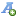 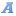 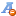 